Российская Федерация Ханты-Мансийский автономный округ - ЮграТЕРРИТОРИАЛЬНАЯ ИЗБИРАТЕЛЬНАЯ КОМИССИЯХАНТЫ-МАНСИЙСКОГО РАЙОНА15 января 2021 г.                                                                                         № 99/739ПОСТАНОВЛЕНИЕО внесении изменений в схему одномандатных избирательных округов по выборам депутатов Думы Ханты-Мансийского районаРуководствуясь пунктом 7.2 статьи 18 Федерального закона от 12.06.2002 года № 67-ФЗ «Об основных гарантиях избирательных прав и права на участие в референдуме граждан Российской Федерации», Законом Ханты-Мансийского автономного округа – Югры от 31.12.2004 № 101-оз «О перечне труднодоступных и отдаленных местностей и перечне территорий компактного проживания коренных малочисленных народов севера в Ханты-Мансийском автономном округе – Югре», Федеральным законом от 06.10.2003 № 131-ФЗ «Об общих принципах организации местного самоуправления в Российской Федерации», учитывая, что по состоянию на 1 июля 2020 года отклонение от средней нормы представительства избирателей в одномандатных избирательных округах № 8 и № 11, образованных для проведения выборов депутатов Думы Ханты-Мансийского района, превысило 40 процентов и 20 процентов соответственно, в связи с тем, что Дума Ханты-Мансийского района не внесла в указанный в Федеральном законе от 12.06.2002 года № 67-ФЗ «Об основных гарантиях избирательных прав и права на участие в референдуме граждан Российской Федерации» срок изменения в схему избирательных округов, Территориальная избирательная комиссия Ханты-Мансийского района с полномочиями Избирательной комиссии муниципального образования Ханты-Мансийский район постановляет:1. Внести изменения в схему одномандатных избирательных округов по выборам депутатов Думы Ханты-Мансийского района, утвержденную решением Думы Ханты-Мансийского района от 06.04.2016 № 583 «Об утверждении схемы одномандатных избирательных округов по выборам депутатов Думы Ханты-Мансийского района» согласно приложению.2. Настоящее постановление направить в Думу Ханты-Мансийского района, главе Ханты-Мансийского района, разместить на сайте территориальной избирательной комиссии Ханты-Мансийского района, а также опубликовать его в газете «Наш район».Председательизбирательной комиссии 						  Д.А. КузьменкоИ.о. секретаря избирательной комиссии                                                             М.А.ТолстогузовПриложение № 1к постановлению территориальнойизбирательной комиссииХанты-Мансийского района от 15 января 2020 года № 99/739Измененияв схему одномандатных избирательных округов для проведения выборов депутатов Думы Ханты-Мансийского района, утвержденную решением Думы Ханты-Мансийского района от 06.04.2016 № 583 «Об утверждении схемы одномандатных избирательных округов по выборам депутатов Думы Ханты-Мансийского района»В приложении к решению Думы Ханты-Мансийского района от 06.04.2016 № 583 «Об утверждении схемы одномандатных избирательных округов по выборам депутатов Думы Ханты-Мансийского района»:Пункт 3 изложить в следующей редакции: «3.	Одномандатный избирательный округ № 3.Центр округа и местонахождениеизбирательной комиссии:                  поселок Горноправдинск.Границы избирательного округа:     поселок Горноправдинск в границах:                                                               ул. Высокоостровского, пер. Школьный                                                              д.7, ул. Центральный проезд,                                                              ул. Петелина д. 1, 1А, 1Б, 1В, 2,2В,                                                              2Г,3, 4, 5, 6, 7, 8, 9, 10, 13, 14, 15, 16.	Число избирателей                              698.»;Пункт 5 изложить в следующей редакции:«5.	 Одномандатный избирательный округ № 5.Центр округа и местонахождениеизбирательной комиссии:                     поселок Горноправдинск.Границы избирательного округа:         поселок Горноправдинск в границах:                                                                   ул. Киевская, д. 6, 7, 7А, 7Б, 8, 9, 10,                                                                  11, 11А, 13, 15, 17, 19, 19А, 21, 21А,                                                                   23, 25, пер. Школьный д. 1, 2, 2А, 3,                                                                  3А, 4, 4А, 5, 5А, 5Б, 5В, 6, 6/1, 6А,                                                                 8,8А, 8Б, 9, 10, ул. Петелина д. 12,                                                                  ул. Производственная.	Число избирателей                              650.»;Пункт 7 изложить в следующей редакции:«7.	 Одномандатный избирательный округ № 7.   Центр округа и местонахождениеизбирательной комиссии:                     село Цингалы.Границы избирательного округа:         сельское поселение Цингалы:                                                                 село Цингалы, деревня Чембакчина.                                                                 сельское поселение Сибирский:                                                                 село Батово 	Число избирателей                              764.»;Пункт 8 изложить в следующей редакции:«8.  Одномандатный избирательный округ № 8.Центр округа и местонахождениеизбирательной комиссии:                     поселок Сибирский.Границы избирательного округа:         сельское поселение Сибирский:                                                                  поселок Сибирский, село Реполово	Число избирателей                              647.»;Пункт 10 изложить в следующей редакции:«10.  Одномандатный избирательный округ № 10.Центр округа и местонахождениеизбирательной комиссии:                       село Селиярово.Границы избирательного округа:          сельское поселение Селиярово:                                                                   село Селиярово, деревня Долгое                                                                   Плесо.                                                                   Сельское поселение Шапша:                                                                   село Зенково, деревня Ярки                                                                   в границах: ул. Набережная,                                                                   ул. Лесная, ул. Новая, ул. Снежная,                                                                    ул. Кедровая, пер. Светлый,                                                                   ул. Центральная, ул. Ягодная.	Число избирателей                              726.»;Пункт 11 изложить в следующей редакции:«11.  Одномандатный избирательный округ № 11.Центр округа и местонахождениеизбирательной комиссии:                    деревня Шапша.Границы избирательного округа:        сельское поселение Шапша:                                                                 деревня Шапша, деревня                                                                 Ярки в границах: ул. Березовая,                                                                  ул. Брусничная, ул. Земляничная,                                                                  ул. Малиновая, ул. Молодежная,                                                                  ул. Сосновая, пер. Надежд.	Число избирателей                               692.»;Пункт 16 изложить в следующей редакции:«16.  Одномандатный избирательный округ № 16.Центр округа и местонахождениеизбирательной комиссии:                    поселок Луговской.Границы избирательного округа:       сельское поселение Луговской:                                                               деревня Белогорье, поселок                                                               Кирпичный, деревня Ягурьях.                                                               СНТ «Берег», ДНТ «Березовое», СОТ                                                                «Водоканал»,  НП СОНТ «Рассвет»,                                                                СОНТ «Путеец», ДНТ «Самаровское»,                                                                ДНТ «Черемхи», ДНТ «Черемхи-2»	Число избирателей                               757.»;Графическое изображение схемы одномандатных избирательных округов по выборам депутатов Думы Ханты-Мансийского района изложить в редакции согласно приложению к настоящему решению. Графическое изображениесхемы одномандатных избирательных округов по выборам депутатовДумы Ханты-Мансийского района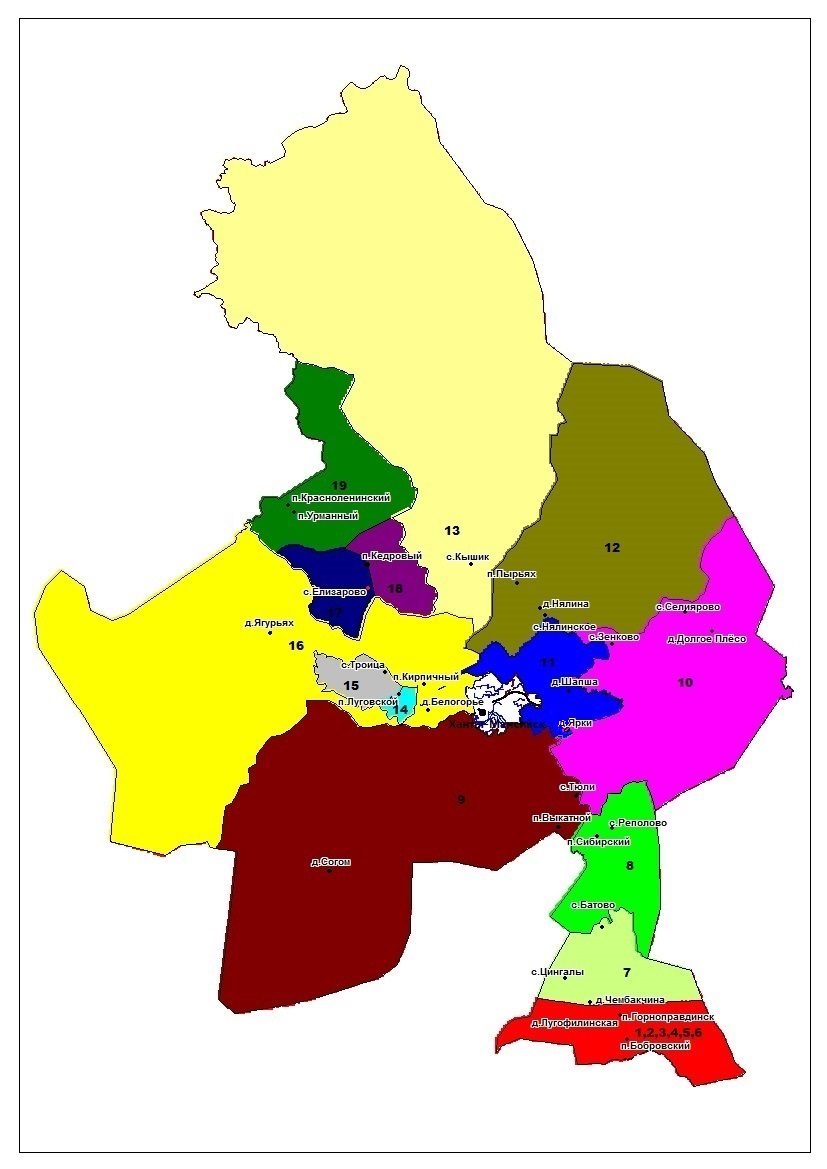 628002 Ханты-Мансийский округ - Югра, г. Ханты-Мансийск, ул. Гагарина, д. 214e-mail: tik@hmrn.ru тел./факс (3467) 35-22-90, 35-28-89